附件4：缴费二维码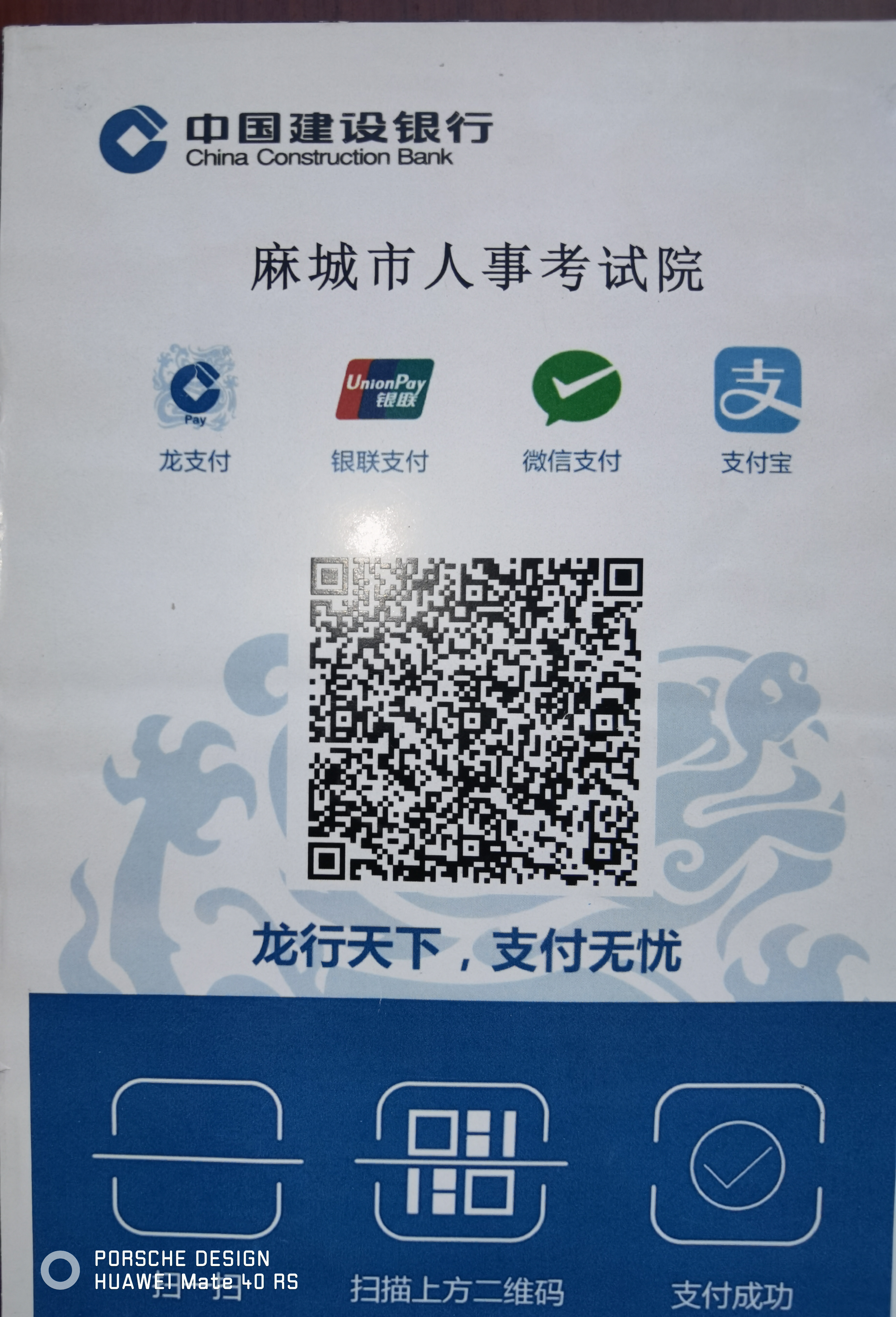 